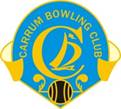 CARRUM BOWLING CLUB-NEPEAN HIGHWAY, KEAST PARK, CARRUMYour community gathering place for a most enjoyable lawn bowls and social ExperienceBOWLING BY THE BAY-AFTER SCHOOL JUNIOR PROGRAMThe Club continues to offer a bowling program for children in the local area with our Fridays @ Five,which includes skill development and fun activitiesfor children of Primary and Secondary School age.Qualified free coaching and use of equipment is included in the program.Children and Parents are most welcome to come along for an hour on Friday eveningsThe Club will recommence Fridays @ Five on...Friday 16th July at 5pm.For further information please contact the club:Club Telephone: 9772 2437,email: enquiries@carrumbowlingclub.org.auAFTER SCHOOL PROGRAM LEADER: KELVIN WHEATLEY,email: kelvinwheatley@gmail.com